ТЕХНИЧЕСКИЙ ПАСПОРТ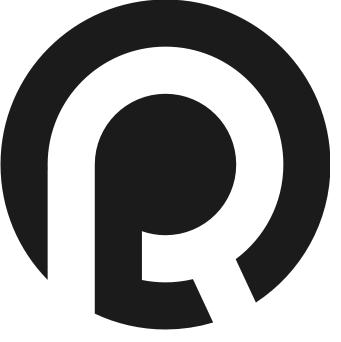 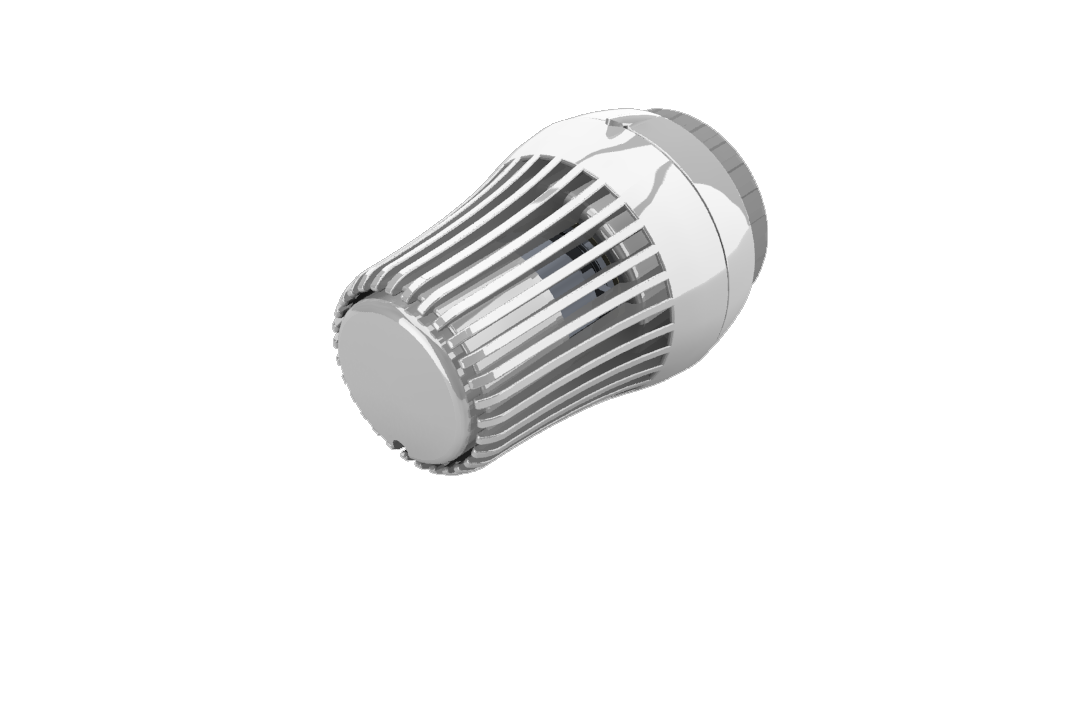 Элемент термостатический (термоголовка)
PRADEX

Посадочный размер: ClickООО «Прадекс»НазначениеТермостатический элемент PRADEX предназначен для эксплуатации совместно с термостатическими клапанами и термостатическими вентильными вставками с целью автоматического регулирования расхода теплоносителя через отопительный прибор в зависимости от температуры воздуха в помещении.ОписаниеТермостатический элемент (термоголовка) PRADEX представляет собой чувствительный элемент (сильфон) с закрепленным на нём штоком в пластиковом корпусе. Повышение температуры термоголовки вызывает расширение жидкости, которой заполнен сильфон. При этом сильфон воздействует на шток термоголовки, который, в свою очередь, передает усилие на шток термостатического клапана или вентильной вставки. Вследствие этого происходит уменьшение потока теплоносителя или полное его перекрытие, в зависимости от величины хода штока. Понижение температуры термоголовки приводит к обратному эффекту. Таким образом происходит количественное регулирование теплоотдачи отопительного прибора.Конструкция термостатического элемента разработана таким образом, чтобы исключить застой и замерзание теплоносителя в отопительном приборе в холодное время года. Даже при выборе минимального значения на шкале термоголовки, температура в помещении будет поддерживаться на уровне 6°C, что обезопасит пользователей от заморозки теплоносителя в отопительном приборе.Эксплуатационные ограниченияТермостатический элемент используется совместно со встроенной радиаторной термостатической вентильной вставкой или радиаторным термостатическим клапаном, в одно- и двухтрубных системах отопления, для автоматического поддерживания температуры воздуха в помещениях на заданном уровне.Термостатические элементы должны эксплуатироваться в закрытых помещениях с естественной вентиляцией по ГОСТ 15150-69.Термостатические элементы не предназначены для использования в системах безопасности АЭС, а также в среде, содержащей агрессивные компоненты, пыль и газы в концентрациях, разрушающих металлы.Технические характеристики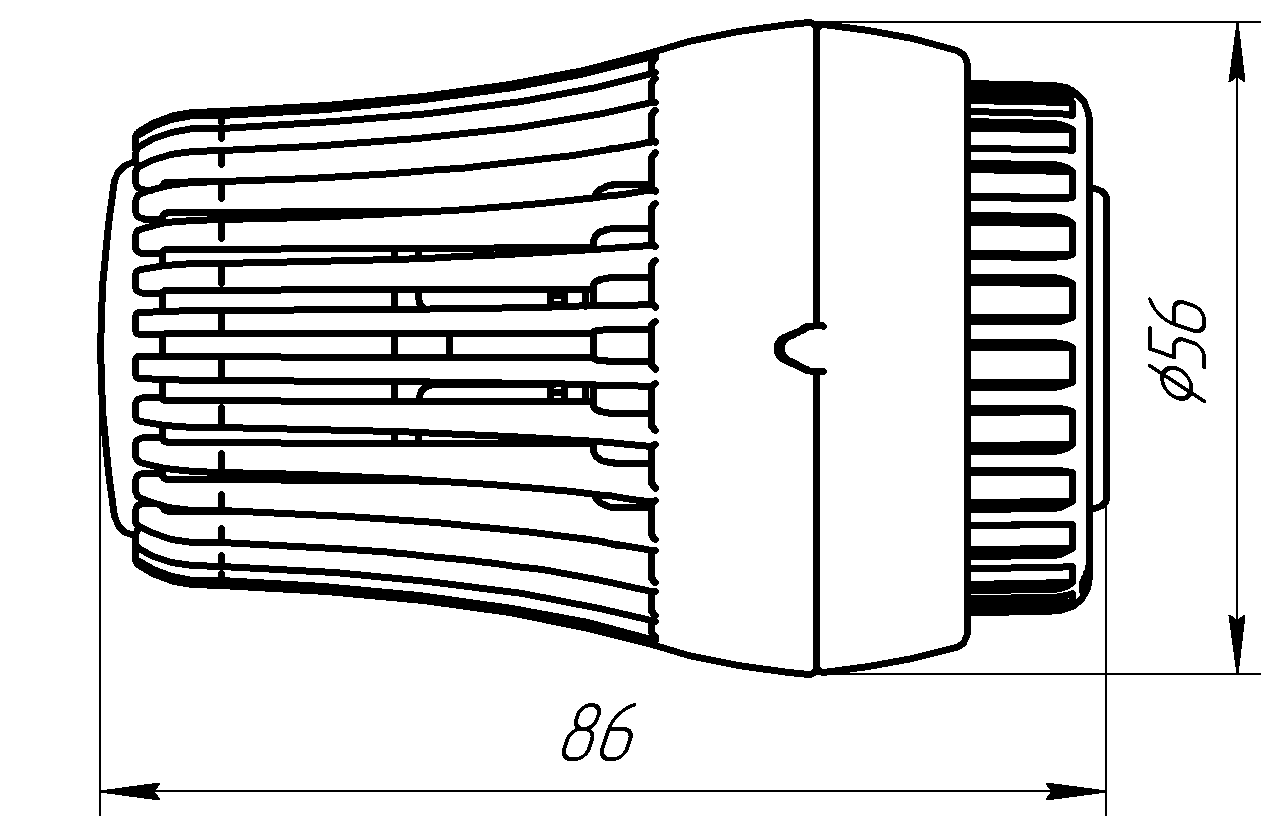 Рисунок 1 – Габаритные размерыТемпература воздуха в отапливаемом помещении может быть настроена посредством вращения регулировочной части термоголовки. Выбрать комфортную температуру можно по шкале, нанесенной на термоголовке: Указания по монтажуТермостатический элемент должен использоваться только с термостатическими клапанами, имеющими присоединение типа Click.Не рекомендуется устанавливать термостатический элемент таким образом, чтобы температура воздуха, окружающего термодатчик не соответствовала температуре воздуха в помещении (в нише, за шторами, экранами, под выступающим подоконником, над трубопроводом отопления и т.п.)Датчик термоголовки должен всегда реагировать на изменение температуры воздуха в помещении. Термостатические элементы со встроенным датчиком всегда должны быть расположены горизонтально – так, чтобы окружающий воздух мог беспрепятственно циркулировать вокруг датчика. При установке термостатического элемента в вертикальном положении, тепловое воздействие корпуса клапана и труб системы отопления приведет к неправильному функционированию терморегулятора.Не допускается устанавливать термостатический элемент в зоне воздействия прямых солнечных лучей.Установка термостатического элемента на клапан должна производиться в следующей последовательности:Снять с клапана защитный регулировочный колпачок;На термостатическом элементе установить максимальное значение по шкале настройки («5»);Установить термостатический элемент на клапан таким образом, чтобы шкала была удобна для обзора;Несколько раз повернуть рукоятку термостатического элемента от поз. «5» до поз. «*» и обратно для надежной притирки;Для демонтажа головки повернуть монтажное пластиковое колцьцо.Внимание: не разрешается затягивать гайку термостатического элемента гаечным или газовым ключом, а также с применением прочих приспособлений, способных увеличить крутящий момент. При использовании подобных приспособлений возможно механическое повреждение гайки или термостатического элемента. Производитель не несет ответственность за дефекты, возникшие в результате монтажа с использованием указанных приспособлений.Указания по эксплуатации и техническому обслуживаниюТермостатический элемент должен использоваться строго по назначению в соответствии с указанными рабочими параметрами. При обнаружении повреждений, дефектов, полученных в результате неправильной транспортировки или хранения, ввод изделия в эксплуатацию не допускается.Меры по обеспечению безопасности Во избежание несчастных случаев необходимо при монтаже и эксплуатации соблюдать общие требования безопасности по ГОСТ Р 53672-2009.К монтажу, эксплуатации и обслуживанию арматуры допускается персонал, прошедший соответствующее обучение по ГОСТ 12.0.004-90.Упаковка и консервацияУпаковка термостатического элемента соответствует требованиям ГОСТ 23170-78 Консервация термостатического элемента производится по ГОСТ 9.014-78. Срок действия консервации – 3 года.Транспортирование, условия и сроки хранения Условия транспортирования и хранения термостатических элементов - 7 (Ж1) по ГОСТ 15150-69.Условия транспортирования и хранения по группе 5 (ОЖ 4) ГОСТ 15150-69.Допускается перевозка термостатических элементов пакетами.УтилизацияУтилизация изделия производится в соответствии с установленным у потребителя порядком (переплавка, захоронение, перепродажа), разработанным в соответствии с Законами РФ № 122-ФЗ от 22 августа . «Об охране атмосферного воздуха», № 15-ФЗ от 10 января . «Об отходах производства и потребления», № 52-ФЗ от 30 марта . «О санитарно-эпидемиологическом благополучии населения», а также другими российскими и региональными нормами, актами, правилами, распоряжениями, принятыми во исполнение указанных законов.Гарантийные обязательстваГарантийный срок 5 лет с момента продажи.Гарантия распространяется на оборудование, установленное и используемое в соответствии с инструкциями по установке и техническими характеристиками изделия, описанными в данном паспорте.Изготовитель гарантирует соответствие изделия требованиям безопасности, при условии соблюдения потребителем правил транспортировки, хранения, монтажа и эксплуатации.Гарантия распространяется на все дефекты, возникшие по вине завода-изготовителя.Гарантия не распространяется на дефекты, возникшие в случаях:нарушения паспортных режимов хранения, монтажа, испытания, эксплуатации и обслуживания изделия;ненадлежащей транспортировки и погрузо-разгрузочных работ;наличия следов воздействия веществ, агрессивных к материалам изделия;наличия повреждений, вызванных пожаром, стихией, форс-мажорными обстоятельствами;повреждений, вызванных неправильными действиями потребителя;наличия следов постороннего вмешательства в конструкцию изделия.Условия гарантийного обслуживания1. Претензии к качеству товара могут быть предъявлены в течение гарантийного срока.2. Неисправные изделия в течение гарантийного срока ремонтируются или обмениваются на новые бесплатно. Решение о замене или ремонте изделия принимает ООО «Прадекс». Замененное изделие или его части, полученные в результате ремонта, переходят в собственность ООО «Прадекс».3. Затраты, связанные с демонтажем, монтажом и транспортировкой неисправного изделия в период гарантийного срока Покупателю не возмещаются.4. В случае необоснованности претензии, затраты на диагностику и экспертизу изделия оплачиваются Покупателем.5. Изделия принимаются в гарантийный ремонт (а также при возврате) полностью укомплектованными.Гарантийный талон №_____Наименование товара: термостатический элемент PRADEXНазвание и адрес торгующей организации 													Дата продажи 			 Подпись продавца 										М.П.С условиями гарантии согласен:Покупатель 			 		(подпись)Гарантийный срок – пять лет с даты продажи По вопросам гарантийного ремонта, рекламаций и претензий к качеству изделий обращаться в ООО «Прадекс» по адресу:
426039, УР, г. Ижевск, Воткинское шоссе, 298, тел. (3412)570-313.При предъявлении претензии к качеству товара, покупатель предъявляет следующие документы:Заявление в произвольной форме, в котором указываются:название организации или Ф.И.О. покупателя, фактический адрес, контактные телефоны;название и адрес организации, производившей монтаж;основные параметры системы, в которой использовалось изделие;краткое описание дефекта.Документ, подтверждающий покупку изделия (накладная, квитанция).Акт гидравлического испытания системы, в которой монтировалось изделие. Настоящий заполненный гарантийный талонОтметка о возврате или обмене товара: 					Дата:	«	»		 20	 г. Подпись 			Артикул:ET04Наименование изделия:Элемент термостатический PRADEXОбозначение изделия (артикул):ET04Наименование характеристикиЕд. изм.ЗначениеТип чувствительного элемента (сильфона)-ЖидкостныйНижний предел регулирования температуры воздуха (Значение «*»)°С6Верхний предел регулирования температуры воздуха (Значение «5»)°С28Допустимая температура окружающей среды°С+5…+45Относительная влажность окружающего воздуха, не более%80Максимальная температура теплоносителя°С110Максимальное давление теплоносителяМПа1,0Максимальный перепад давления на клапане (предельный перепад давления, при котором терморегулятор сохраняет регулирующие свойства)МПа0,1Тип крепления к клапану-Danfoss RAВремя срабатывания на изменение температуры, не болеемин.24Значение по шкале*12345Поддерживаемая температура воздуха, °C+6+12+16+20+24+28№МаркаКоличество1PRADEX ET04